Employer & Job Posting Reports for Business ServicesClick the bar to open the side navigation menuClick ‘Reports’ to open menu and click ‘View Reports Menu’ Remember to always click the ‘Refresh Report List’ before running any ETO report Click the + to open the Employer & Job Posting Reports menuEmployer reports menu will open to the selections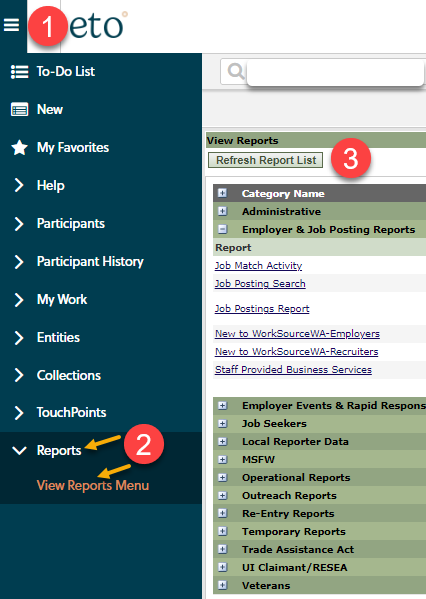 Available reports and description of what each report contains. 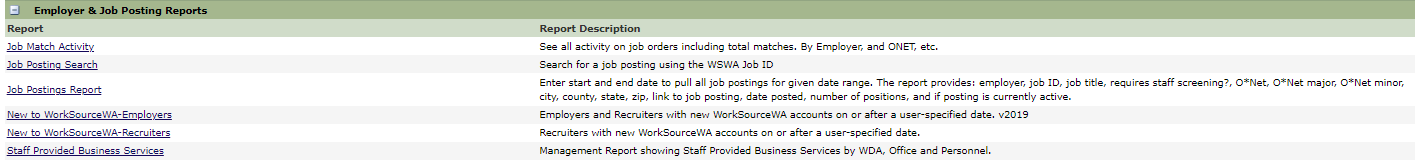 Guide for the reports ribbonHover over the report ribbon icons to see the options available to you after running a report. It is recommended you export all reports into Excel and save so you can filter results to fit your needs. 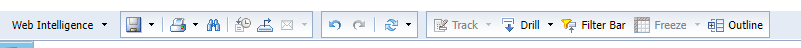 ResourcesWorkforce Professional Center for WorkSource Technology Services Catalog of ETO business services TouchPoints and their descriptionsWorkSource Systems Support Team (WSS) group email esdgpwssteam@esd.wa.gov